Kahoot				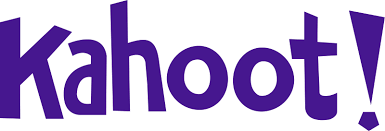 Informații despre instrumentInformații despre instrumentInformații despre instrumentGrup țintă:  Administrare/Management  Coordonatori  Voluntari  Administrare/Management  Coordonatori  VoluntariCategorie:   Instrument online  Platforme de învățare  Software/ Aplicație Desktop   Rețea (Socială)  App  AlteleZona de lucru:   Project Management  Managementul comunicării  Videoconferință  Colaborare/ Lucru în echipă  Autoadministrare  Marketing  Managementul personalului  E-Learning/ Gestiune Cunoștințe   Gestiune financiară  Prezentări/ Dezvoltare materiale de învățare   AlteleLimbă:Engleză și alte câteva limbiEngleză și alte câteva limbiCunoștințe anterioare / grad de complexitate Engleză și alte câteva limbi Engleză și alte câteva limbiLink:https://kahoot.comhttps://kahoot.comFurnizor:Kahoot! ASAKahoot! ASAScurtă descriere:Kahoot este o platformă de învățare bazată pe jocuri, folosită ca instrument educațional.Kahoot este o platformă de învățare bazată pe jocuri, folosită ca instrument educațional.Informații despre acces și utilizare (costuri, cerințe bazate pe cloud, utilizare mobilă, ...)Kahoot poate fi folosit într-un browser web, dar și ca aplicație pentru dispozitive mobile.Poate fi folosit cu diferite planuri plătite.Kahoot poate fi folosit într-un browser web, dar și ca aplicație pentru dispozitive mobile.Poate fi folosit cu diferite planuri plătite.Instrucţiuni/Tutorialehttps://kahoot.com/business/resources/user-guides/ https://kahoot.com/business/resources/user-guides/ 